План-конспект урока по математике (3 класс).Тема: «Умножение многозначных чисел на двузначное число».Тип урока: Закрепление.Цель урока:  Продолжить работу по формированию умения умножать на двузначное число, применяя сочетательный и  распределительный закон умножения относительно сложения.Закрепить умение решать задачи на движение.Развивать вычислительные навыки, логическое мышление, математическую речь, творческие способности.Оборудование: проектор, презентация по теме урока,учебник «Математика» 3 класс. (авт. Л.Г.Петерсон), карточки  с заданиями.Этапы урокаДеятельность учителяДеятельность ученикаФормируемые УУД1.Самоопределение к деятельности. - Прозвенел звонок. А это, значит, что начинается урок. Урок математики.- Сегодняшний урок я хочу начать словами французского философа Ж.Ж. Руссо (1712— 1778 гг.): Слайд «Вы талантливые дети! Когда - нибудь вы сами приятно поразитесь, какие вы умные, как много и хорошо умеете, если будете постоянно работать над собой, ставить новые цели и стремиться к их достижению...» 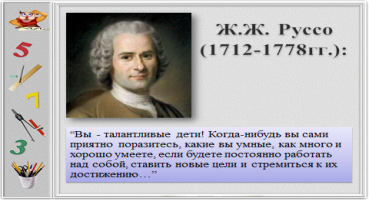 - Я желаю вам уже сегодня на уроке убедиться в словах Ж.Ж. Руссо.- Ребята, а какие цели вы хотите поставить перед собой на этом уроке?-А как вы думаете, что для этого вам нужно?- Правильно, ребята, для того, чтобы быть успешным учеником, нужно на уроке внимательно слушать - тогда вы всё услышите, внимательно смотреть - и тогда вы всё увидите, хорошо и активно работать и - тогда у вас всё получится! Удачи вам!- Узнать что-то новое, обогатить свои знания, получить хорошую отметку.- Нам нужно хорошо и внимательно слушать, активно работать, отвечать.Регулятивные УУД:Формировать умение определять и формулировать цель деятельности на уроке совместно с учителем (на этапе введения в урок).2.Разминка 1.Работа по карточкам. (Работа в группах. Учитель раздаёт  карточки)-Найти ошибки и исправить:   158*10=1580          75*1000=7050010*920=9020           842*100=842000384*10=30840         5003*10=50030458 * 10 = 4580       100 * 352 = 30052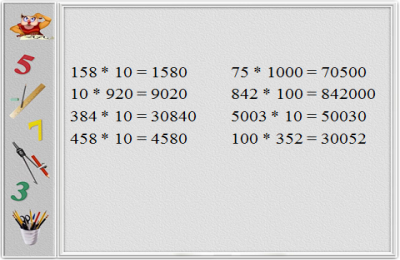 Слайд (проверка) - Исправленные ответы расположите в порядке убывания и прочитайте пословицу, которая у нас получилась (карточки на доске)- Как вы понимаете смысл пословицы?- Молодцы, хорошо справились!- Какую работу мы выполняли? Оценивание.10 * 920 = 9200384 * 10 = 384075 * 1000 = 75000842 * 100 = 84200100 * 352 = 3520084200 – терпенье75000 – и35200 – труд9200 – всё3840 - перетрутРегулятивные УУД:Учиться отличать верно выполненное задание от неверного; формировать осознание того, что уже усвоено.3. Актуализация знаний.- Над какой большой темой мы работали на последних уроках? - Какие действия вы можете выполнять с многозначными числами?Слайд  178*34    186*20  178*16  186*19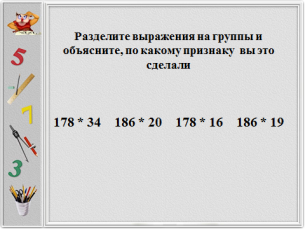 - Нам необходимо выполнить вот такое задание:Разделите примеры на группы и объясните, по какому признаку вы это сделали.178*34   178*16  и  186*20  186*19178*34   186*19186*20  178*16178*34   186*20  178*16186*19Вывод: при умножении многозначных чисел можно использовать распределительный или сочетательный закон умножения. - Многозначные числа.- Мы научились складывать и вычитать многозначные числа, а ещё умножать многозначные числа.- одинаковые первые множители;- при умножении второй множитель разложим как сумму разрядных слагаемых и используем распределительный закон умножения относительно сложения (это 1 группа); – второй множитель заменяем произведением и используем сочетательный закон (это 2 группа); - в 1 группу - вторые множители чётные;- во 2 группу – второй множитель нечетный.) Познавательные УУД:Формировать мыслительные операции: анализ, обобщение, сравнение.Коммуникативные УУД:Формировать умение выражать свои мысли с достаточной полнотой и точность; умение слушать и понимать речь  других.4. Работа по теме урока.1. - Ребята, помогите разобраться c заданием.- Как связаны между собой эти выражения?Слайд 178*4    178*30    178*34- Найди значения первых двух произведений. Можно ли с их помощью найти значение третьего произведения? Как это сделать?- Найди значение произведения, сделав подробную запись.2. - Выполни умножение, сделав подробную запись:256*15    325*24163*13    447*38- Какую работу мы выполняли. Оценивание.два ученика у доски решают примеры с объяснением;ребята работают самостоятельно.Познавательные УУД:Формировать мыслительные операции: анализ, сравнение, обобщение.5.Физкультминутка.- Молодцы. Вы хорошо поработали, а сейчас давайте с вами отдохнём.Перестанем мы считать – 
Будем вместе отдыхать.
Голову мы повернём,
И друг другу подмигнём.
Мы поднимем руки вверх,
Хлопнем мы в ладоши,А теперь все руки вниз
Плавно мы опустим.
Скажем дружно другу мы:
“Ты такой хороший!”
Никакую хворь и боль
Мы к себе не пустим!Выполняют упражненияРегулятивные УУД:Волевая саморегуляция.6. Работа над задачами.- Ребята, а теперь давайте поработаем над  задачами.Устное решение задача) Расстояние от города до посёлка 30 км. Сколько времени потребуется пешеходу, чтобы пройти это расстояние со скоростью 6 км/ч?б) За 2 часа вертолёт пролетел 600 км. С какой скоростью летел вертолёт?- А теперь  давайте попробуем решить следующую задачу (карточки с текстом задачи).Расстояние от Бреста до Киева 600 км. Поезд ехал из Бреста в Киев сначала 3 часа со скоростью 60 км/ч, а потом 5 часов со скоростью 80 км/ч. Сколько километров ему ещё осталось проехать?- Подумайте, какие шаги в решении задачи нужно сделать? Самостоятельная работа.- Откройте учебники и найдите задание №1 стр. 34.- Скажите, какое задание нужно выполнить?- Давайте проверим, какие выражения вы записали к задачам.30 : 6 = 5 (ч)600 :2 = 300 км/чДети решают задачу самостоятельно. 60 * 3 = 180 (км) – проехал за 3 часа80 * 5 = 400 (км) – проехал за 5 часов180 + 400 = 580 (км) – проехал всего600 – 580 = 20 (км) – осталось проехать- Записать выражения к задачам.а) а * 3 + b * 5б) n * 6 + rв) y – k * 7г) a * (b + c)Коммуникативные УУД:Формировать умение выражать свои мысли с достаточной полнотой и точностью, формулировать  и аргументировать  своё мнение, учитывать разные мнения.7.  Рефлексия.- Чему учились на уроке?- Что вам больше всего понравилось на уроке?Оценивание. Регулятивные УУД:Оценивание учебных действий в соответствие с поставленной задачей всего урока.8. Домашнее задание.Решить примеры и уравнения№ 8, 9 стр. 36 